ÚTVARY NÁRODNÍHO JAZYKAS pomocí učebnice na str. 101 doplň následující text – pomůže ti nabídka slov dole v rámečku.Národní jazyk:je jazyk, který užívají příslušníci jednoho národazahrnuje všechny podoby, jimiž jeho uživatelé mluví i píší, tedy spisovný jazyk i nespisovné útvarynárodním jazykem Čechů, Moravanů a Slezanů je český jazykv důsledku historického vývoje došlo k tomu, že se přehledný vztah „jeden národ - jeden národní jazyk“ zkomplikoval - určitý národ může mít více národních jazyků (př. Švýcarsko = němčina, francouzština, italština, rétorománština); naopak několik národů může mít týž jazykový útvar (angličtina).NÁRODNÍ JAZYKSPISOVNÝ JAZYK									NESPISOVNÝ JAZYKNESPISOVNÉ ÚTVARY Z HLEDISKA MÍSTNÍHO Dialekty (nářečí) mluvené formy českého jazyka, užívají se jen na určitých částech území, uplatňují se v běžné ústní komunikaci, jednotlivá nářečí jsou si navzájem většinou srozumitelná. od spisovného jazyka se liší v hláskosloví, tvarosloví, ve skladbě i slovní zásobě zkoumá je dialektologieNářečí se vyvinulo v důsledku omezených kontaktů s okolím v minulých dobách, dělí se do skupin zejména podle rozdílů a změn v hláskosloví. Od 15. století probíhaly v Čechách změny, které vycházely ze středních Čech (odlišily např. češtinu od slovenštiny), šířily se ze Z  V, ale na Moravě k některým změnám nedošlo (př. u>i, a>e. Daj mi svoju dušu!)Dnes se vlivem médií a obecné češtiny rozdíly stírají a vznikají interdialekty (nadnářeční útvary)jsou společné pro větší území, zachovávají si jen základní rysy původních nářečí, nejznámější:obecná čeština = původně nářečí středních Čech, které se dnes používá na většině území Čech a západní Moravě při neformální mluvě (spis. čeština je v neformální komunikaci nepřirozená), její prvky pronikají i do češtiny spisovné. Typické znaky obecné češtiny: ý>ej – př. pěknej, dobrej, nějakej…                                                      protetické v před o – př. vokno, von, votevři…                                                      é>í – př. to je pěkný, mlíko…Česká nářečí se dělí do čtyř skupin: pracujte s učebnicí na str. 16 a zjistěte, do jakých.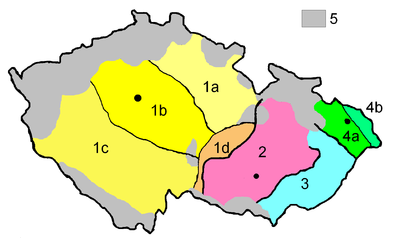 ČESKÁ NÁŘEČÍ V UŽŠÍM SMYSLU – mnoho podskupin, např. 1d) českomoravská podskupinaDej mouku ze mlejna na vozejk.ý/í >ej (starej strejček)                é > ý/í (polotučný mlíko)protetické v před o (von votevřel voko)STŘEDOMORAVSKÁ NÁŘEČÍ / hanácká nářečíDé móku ze mléna na vozék.„ý/í“ > „é“ (milé stréček)„ou“ > „ó“ (móka)VÝCHODOMORAVSKÁ NÁŘEČÍDaj múku ze mlýna na vozík.„ou“ > „ú“ (múka, nesú)SLEZSKÁ NÁŘEČÍ – SV Morava, Slezsko (Ostrava)Daj muku ze mlyna na vozik. neexistence dlouhých samohlásek (ptak), přízvuk na předposlední slabice, tvrdé „l“ Šedá barva - nářečně různorodé oblasti, pohraničí (nucený odchod Němců po válce – přichází obyvatelé z různých oblastí, případně Slováci, dnes tam směřuje vývoj k obecné češtině) Uveďte, jakým nářečím jsou dané věty psány.Dobry stryček – slezské nářečíDobrej strejček -  české nářečíDobrý strýček – východomoravské nářečíDobré stréček – středomoravské/hanácké nářečí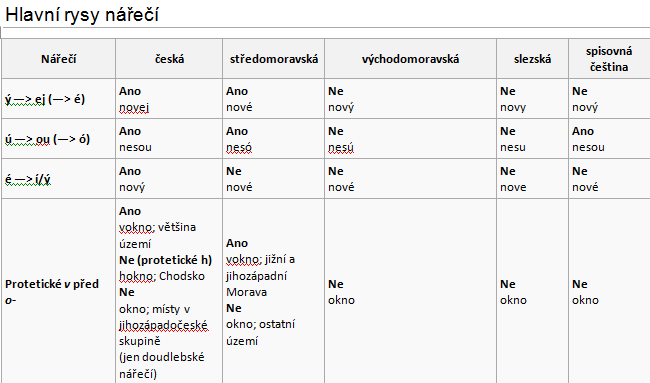 Odlišnosti českého a moravského regionu ve slovní zásobě.Doplňte do tabulky dvojice slov podle toho, zda se jedná o slovo užívané především na Moravě, či v Čechách:Slezské nářečí: Najděte nářeční výrazy pro pomlázku, půllitr, brambory, zadek, zvracet, rozsvítit.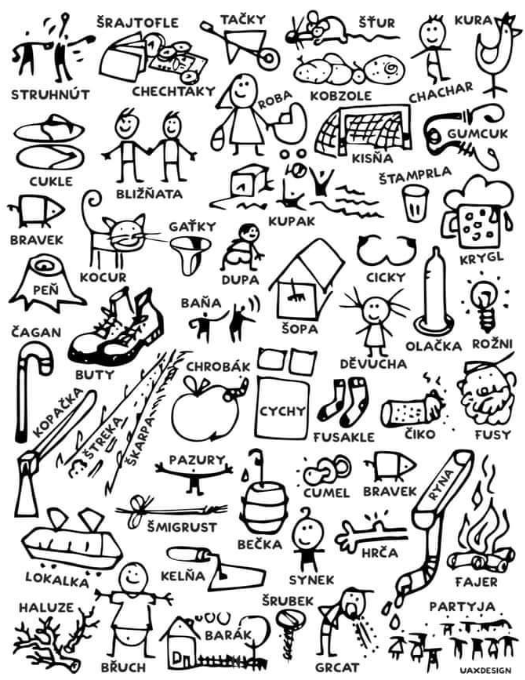 Pomlázka – šmigrust, půllitr – krygl, brambory – kobzole, zadek – dupa, zvracet – grcat, rozsvítit - rozžnoutPřečtěte si ukázky z písně (můžete si ji i pustit) J. Nohavici Až to se mnou sekne. Podtrhněte v textu všechny odlišnosti od spisovné češtiny (hlásky, koncovky i celá slova). Jaromír Nohavica – Až to se mnou sekne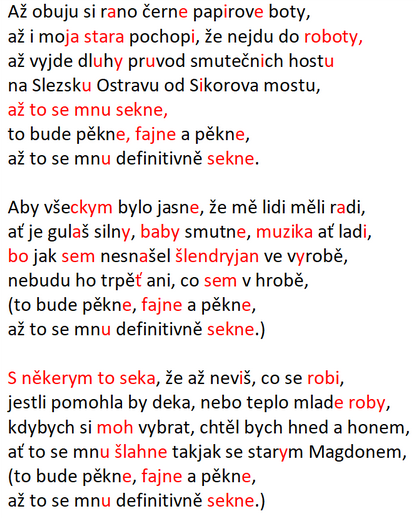 Kterých odlišností bylo nejvíce? – v hláskosloví (např. krácení)Které nejvíce ztěžovaly porozumění? – slovní zásoba (robota, stara, šlendryjan, roba…)Vyhledejte v textu typické znaky slezského nářečí.ČechyMoravahrubýtlustýspropitnétringeltbonbónykokinaslánkasolničkabrčkoslámkapenálpouzdrotaškakabelapytlíksáčekmělkýplytkýnaběračkašufánekvínohrozny